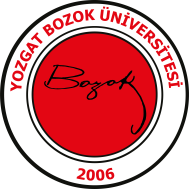 T.C.T.C.T.C.T.C.T.C.T.C.T.C.T.C.YOZGAT BOZOK ÜNİVERSİTESİ REKTÖRLÜĞÜYOZGAT BOZOK ÜNİVERSİTESİ REKTÖRLÜĞÜYOZGAT BOZOK ÜNİVERSİTESİ REKTÖRLÜĞÜYOZGAT BOZOK ÜNİVERSİTESİ REKTÖRLÜĞÜYOZGAT BOZOK ÜNİVERSİTESİ REKTÖRLÜĞÜYOZGAT BOZOK ÜNİVERSİTESİ REKTÖRLÜĞÜYOZGAT BOZOK ÜNİVERSİTESİ REKTÖRLÜĞÜYOZGAT BOZOK ÜNİVERSİTESİ REKTÖRLÜĞÜYabancı Diller Yüksekokulu MüdürlüğüneYabancı Diller Yüksekokulu MüdürlüğüneYabancı Diller Yüksekokulu MüdürlüğüneYabancı Diller Yüksekokulu MüdürlüğüneYabancı Diller Yüksekokulu MüdürlüğüneYabancı Diller Yüksekokulu MüdürlüğüneYabancı Diller Yüksekokulu MüdürlüğüneYabancı Diller Yüksekokulu MüdürlüğüneSayı: : : : : : 23.01.2020Konu: Yıllık İzin: Yıllık İzin: Yıllık İzin: Yıllık İzin: Yıllık İzin: Yıllık İzinMÜDÜRLÜK MAKAMINA MÜDÜRLÜK MAKAMINA MÜDÜRLÜK MAKAMINA MÜDÜRLÜK MAKAMINA MÜDÜRLÜK MAKAMINA MÜDÜRLÜK MAKAMINA MÜDÜRLÜK MAKAMINA MÜDÜRLÜK MAKAMINA MÜDÜRLÜK MAKAMINA MÜDÜRLÜK MAKAMINA MÜDÜRLÜK MAKAMINA MÜDÜRLÜK MAKAMINA ………. tarihinden itibaren geçerli olmak üzere Yıllık iznime mahsuben …  (…….) gün izin kullanmak istiyorum.

           Gereğini saygılarımla arz ederim.………. tarihinden itibaren geçerli olmak üzere Yıllık iznime mahsuben …  (…….) gün izin kullanmak istiyorum.

           Gereğini saygılarımla arz ederim.………. tarihinden itibaren geçerli olmak üzere Yıllık iznime mahsuben …  (…….) gün izin kullanmak istiyorum.

           Gereğini saygılarımla arz ederim.………. tarihinden itibaren geçerli olmak üzere Yıllık iznime mahsuben …  (…….) gün izin kullanmak istiyorum.

           Gereğini saygılarımla arz ederim.………. tarihinden itibaren geçerli olmak üzere Yıllık iznime mahsuben …  (…….) gün izin kullanmak istiyorum.

           Gereğini saygılarımla arz ederim.………. tarihinden itibaren geçerli olmak üzere Yıllık iznime mahsuben …  (…….) gün izin kullanmak istiyorum.

           Gereğini saygılarımla arz ederim.………. tarihinden itibaren geçerli olmak üzere Yıllık iznime mahsuben …  (…….) gün izin kullanmak istiyorum.

           Gereğini saygılarımla arz ederim.………. tarihinden itibaren geçerli olmak üzere Yıllık iznime mahsuben …  (…….) gün izin kullanmak istiyorum.

           Gereğini saygılarımla arz ederim.………. tarihinden itibaren geçerli olmak üzere Yıllık iznime mahsuben …  (…….) gün izin kullanmak istiyorum.

           Gereğini saygılarımla arz ederim.………. tarihinden itibaren geçerli olmak üzere Yıllık iznime mahsuben …  (…….) gün izin kullanmak istiyorum.

           Gereğini saygılarımla arz ederim.………. tarihinden itibaren geçerli olmak üzere Yıllık iznime mahsuben …  (…….) gün izin kullanmak istiyorum.

           Gereğini saygılarımla arz ederim.………. tarihinden itibaren geçerli olmak üzere Yıllık iznime mahsuben …  (…….) gün izin kullanmak istiyorum.

           Gereğini saygılarımla arz ederim.İZNİMİ KULLANACAĞIM ADRES:İZNİMİ KULLANACAĞIM ADRES:İZNİMİ KULLANACAĞIM ADRES:İZNİMİ KULLANACAĞIM ADRES:İZNİMİ KULLANACAĞIM ADRES:İZNİMİ KULLANACAĞIM ADRES:ADI SOYADIADI SOYADIADI SOYADIADI SOYADI: : UNVANIUNVANIUNVANIUNVANI:Öğr. Gör.:Öğr. Gör.TEL: TEL: TEL: TEL: TEL: TEL: SİCİL NOSİCİL NOSİCİL NOSİCİL NO::İMZAİMZAİMZAİMZA::İZİN DURUMUİZİN DURUMUİZİN DURUMUİZİN DURUMUİZİN DURUMUİZİNDE BULUNACAĞI DÖNEMDE (GEREKİYORSA) GÖREVİNE VEKÂLET EDECEK PERSONELİZİNDE BULUNACAĞI DÖNEMDE (GEREKİYORSA) GÖREVİNE VEKÂLET EDECEK PERSONELİZİNDE BULUNACAĞI DÖNEMDE (GEREKİYORSA) GÖREVİNE VEKÂLET EDECEK PERSONELİZİNDE BULUNACAĞI DÖNEMDE (GEREKİYORSA) GÖREVİNE VEKÂLET EDECEK PERSONELİZİNDE BULUNACAĞI DÖNEMDE (GEREKİYORSA) GÖREVİNE VEKÂLET EDECEK PERSONELİZİNDE BULUNACAĞI DÖNEMDE (GEREKİYORSA) GÖREVİNE VEKÂLET EDECEK PERSONELİZİNDE BULUNACAĞI DÖNEMDE (GEREKİYORSA) GÖREVİNE VEKÂLET EDECEK PERSONEL2017 Yılına ait kalan2017 Yılına ait kalan…. Gün…. Gün…. Gün2018 Yılına ait kalan2018 Yılına ait kalan….. Gün….. Gün….. GünToplam KalanToplam Kalan….. Gün….. Gün….. GünKontrol EdenKontrol EdenKontrol EdenKontrol EdenKontrol Edenİzine Ayrılmasında Sakınca Yokturİzine Ayrılmasında Sakınca Yokturİzine Ayrılmasında Sakınca Yokturİzine Ayrılmasında Sakınca Yoktur23.01.202023.01.202023.01.202023.01.202023.01.202023.01.202023.01.202023.01.202023.01.2020UYGUNDURUYGUNDURUYGUNDURUYGUNDURUYGUNDURUYGUNDURUYGUNDURUYGUNDURUYGUNDURUYGUNDURUYGUNDURUYGUNDUR23.01.202023.01.202023.01.202023.01.202023.01.202023.01.202023.01.202023.01.202023.01.202023.01.202023.01.202023.01.2020Dr. Öğr. Üyesi M. Ertuğ YAVUZDr. Öğr. Üyesi M. Ertuğ YAVUZDr. Öğr. Üyesi M. Ertuğ YAVUZDr. Öğr. Üyesi M. Ertuğ YAVUZDr. Öğr. Üyesi M. Ertuğ YAVUZDr. Öğr. Üyesi M. Ertuğ YAVUZDr. Öğr. Üyesi M. Ertuğ YAVUZDr. Öğr. Üyesi M. Ertuğ YAVUZDr. Öğr. Üyesi M. Ertuğ YAVUZDr. Öğr. Üyesi M. Ertuğ YAVUZDr. Öğr. Üyesi M. Ertuğ YAVUZDr. Öğr. Üyesi M. Ertuğ YAVUZMüdür Müdür Müdür Müdür Müdür Müdür Müdür Müdür Müdür Müdür Müdür Müdür Adı geçen (    ) gün Yıllık iznini kullanarak …./…./20….  tarihinde göreve başlamıştır.Adı geçen (    ) gün Yıllık iznini kullanarak …./…./20….  tarihinde göreve başlamıştır.Adı geçen (    ) gün Yıllık iznini kullanarak …./…./20….  tarihinde göreve başlamıştır.Adı geçen (    ) gün Yıllık iznini kullanarak …./…./20….  tarihinde göreve başlamıştır.Adı geçen (    ) gün Yıllık iznini kullanarak …./…./20….  tarihinde göreve başlamıştır.Adı geçen (    ) gün Yıllık iznini kullanarak …./…./20….  tarihinde göreve başlamıştır.Adı geçen (    ) gün Yıllık iznini kullanarak …./…./20….  tarihinde göreve başlamıştır.Adı geçen (    ) gün Yıllık iznini kullanarak …./…./20….  tarihinde göreve başlamıştır.Adı geçen (    ) gün Yıllık iznini kullanarak …./…./20….  tarihinde göreve başlamıştır.Adı geçen (    ) gün Yıllık iznini kullanarak …./…./20….  tarihinde göreve başlamıştır.Adı geçen (    ) gün Yıllık iznini kullanarak …./…./20….  tarihinde göreve başlamıştır.Adı geçen (    ) gün Yıllık iznini kullanarak …./…./20….  tarihinde göreve başlamıştır.